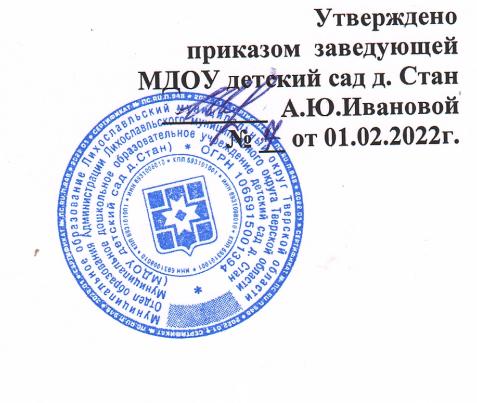 Антикризисный планМуниципального дошкольного образовательного учреждения детский сад д. Станпо организации эффективных действий всех участников образовательных отношений в кризисной ситуации2022 гТВЕРСКАЯ ОБЛАСТЬСодержаниеБлок I. ОРГАНИЗАЦИОННЫЙВажные контактыПозвонив по номеру 112: Что случилось? Где? Точный адрес или наименование образовательной организации  Тверская область, Лихославльский район, д. Стан, д.99МДОУ детский сад д. Стан Кто-нибудь ранен? Ваше имя и номер телефона (чтобы вам можно было перезвонить)(848261) 2-57-62. Отвечать на вопросы кратко и точно. Не прерывайте разговор по собственной инициативе!Антикризисная команда МДОУ детский сад д. СтанЧленов команды в случае необходимости заменяют:Общие данные образовательной организации                  1.4. Структура и обязанности команды безопасности1.4.1. Состав и структура команды безопасностиОбщий состав команды составляет  4 человека. Из них: 3 штатных (Ш) и 1 внештатных (ВШ) сотрудников.1.4.2. Обязанности команды безопасностиРуководитель отвечает за планирование и порядок действий в ЧС. Руководитель является прямым начальником всего личного состава команды безопасности. Руководитель образовательной организации подчиняется при ЧС представителям служб спасения. Руководитель обязан:установить и поддерживать связь с органами безопасности и служб спасения;корректировать (по необходимости) порядок действий персонала образовательной организации в зависимости от вида чрезвычайной ситуации и сложившейся обстановки;организовать поддержание общественного порядка;координировать работу  воспитателей;взаимодействовать со СМИ;Воспитатель (заместитель руководителя) отвечает за взаимодействие с представителями пунктов временного размещения (ПВР), организацию деятельности членов команды безопасности. Заместитель руководителя подчиняется руководителю команды безопасности, а в случае его отсутствия выполняет его обязанности. Заместитель руководителя обязан:оповестить членов команды о ЧС (по необходимости);поддерживать связь с организациями, выделяющими транспорт и места временного размещения;руководить работой членов команды безопасности;регулировать выстраивать системы коммуникации;Воспитатель отвечает за поддержание общественного порядка, организованный выход пострадавших из зоны ЧС. Воспитатель подчиняется руководителю и заместителю руководителя команды безопасности. Воспитатели обязаны:обеспечивать безопасность граждан и поддержание общественного порядка в зоне ЧС;обеспечивать организованный выход эвакуированных и пострадавших на посадку в транспорт или к исходным пунктам маршрутов пешей эвакуации.Ответственный за медицинское обеспечение отвечает за своевременное оказание медицинской помощи. Он подчиняется руководителю и заместителю руководителя команды безопасности. Ответственный за медицинское обеспечение обязан:оказывать первую медицинскую помощь пострадавшим;организовать доставку тяжело пострадавших в ближайшую медицинскую организацию.Ответственный за психологическое обеспечение отвечает за психологическое обеспечение пострадавших при ЧС. Он подчиняется руководителю и заместителю руководителя команды безопасности. Ответственный обязан:оказывать экстренную индивидуальную и групповую психологическую помощь пострадавшим в результате ЧС;проводить мероприятия по реабилитации пострадавших при ЧС.1.5. Календарный план действий персонала при различных видах чрезвычайных ситуацийПри возникновении чрезвычайной ситуации необходимо немедленно прекратить работу и строго следовать алгоритму действий в целях уменьшения последствий возникшей кризисной ситуации:Блок II. МЕТОДИЧЕСКИЙ2.1. План действий воспитателей и других работников образовательной организации в кризисной ситуации                           2.1.1. Вооруженное нападениеПри выявлении нападенияПри возможности спрячься, при необходимости - убегай!при возможности дай незамедлительно знать о нападениипозвони 101 или 112, следуй полученным указаниям.Нападение, стратегия скрывания Оставайся спокойным и сообщи обучающимся, что в образовательной организации имеется опасность. Закрой дверь. Задвинь шторы на окнах. Дай указание обучающимся: Отодвинуться от дверей и окон, Не шуметь, Пригнуться, Спрятаться за столами и стульями. Жди прибытия полиции! Дверь можно открыть только тогда, когда ты уверен, что открыть просит полиция или руководство образовательной организации. При необходимости проверь через повторный звонок в полицию.Не пробуй контактировать с нападающим! Мировая практика показывает, что такие попытки заканчиваются смертью. Не выходи из группы для оказания первой помощи! Это может закончиться твоей смертью. Если наблюдаешь необходимость оказания первой помощи, позвони 112, опиши ситуацию и точное место расположения в образовательной организации нуждающегося в помощи. Не разрешай обучающимся звонить! Возникающая перегрузка мешает общаться между собой оперативным силам, а тон сигнала выдаст ваше место расположения. Поведение во время прятанья: 1. Будьте сами спокойны и уверены в своих действиях. 2. При возможности найдите группе какую-либо деятельность. 3. Зафиксируй время начала прятанья (при ожидании время течет медленнее). Сообщи  обучающимся, что прятанье может длиться несколько часов, и это не связано с последствиями атаки, разрешение на эвакуацию дают лишь, если уверены в полной безопасности. 4. Сообщи  обучающимся, что с родителями свяжется при первой возможности руководство образовательной организации. 5. Переключи свой телефон на беззвучный режим, при возможности позвони в полицию, сообщи о своем месте расположения и состоянии прячущихся. 6. Если у Вас есть информация о перемещениях правонарушителя, передай ее в полицию. 7. Если кто-то из группы нуждается во врачебной помощи, позвони 112, опиши ситуацию и точное местоположение в здании нуждающегося в помощи. Если невозможно спрятаться в закрывающемся помещении, необходимо быстро эвакуироваться.Опасность во время проведения  занятия на улице 1. Оставайся спокойным и сообщи обучающимся, что в здании существует опасность. 2. Двигайтесь с обучающимися скрытными путями, как можно дальше от образовательной организации. 3. Спрячьтесь в подходящем месте, куда можно безопасно двигаться, по возможности в обговоренное место сбора. 4. Следи за тем, чтобы все обучающиеся были с тобой. 5. При первой возможности сообщи в полицию: - С какой группой ты вместе, - Сколько обучающихся с тобой, - Отсутствует ли кто-либо, кто должен был быть в группе  (до угрозы вошел в здание и т.п.), - Местонахождение твое и обучающихся. 6. Придерживай  обучающихся при себе, не разрешай никому уходить. 7. Жди распоряжений полиции. Вооруженное нападение, стратегия эвакуации Оставайся спокойным и сообщи обучающимся, что в образовательной организации существует опасность. Эвакуируйся вместе с обучающимися, двигаясь по определенным эвакуационным путям. При обнаружении опасности на пути эвакуации быстро двигайся в сторону от опасности, используя другие пути эвакуации (при необходимости импровизируй и придумай сам путь эвакуации) Используй по возможности скрытные пути. Двигайся в определенное место сбора или в подходящее место, куда можешь безопасно двигаться.  В месте сбора обратись к сотруднику образовательной организации, собирающему информацию, и сообщи: - Какая группа прибыла в место сбора, - Сколько  обучающихся с тобой, - Отсутствует ли кто-нибудь. Если ты двигался в другое место, сообщи выше названную информацию и место расположения свое и  обучающихся в полицию. Взаимодействие со СМИРазрешение вооруженного нападения относится к компетенции полиции. На запросы СМИ отвечает только определенное для этого лицо из полиции или заведующая образовательной организации, которая передает согласованную с полицией информацию. Если к Вам обращается корреспондент:1.  Назови свою фамилию и должность2. Подтверди, что в сложившейся ситуации на вопросы корреспондентов отвечает ТОЛЬКО представитель полиции или заведующая.2.1.2. Обнаружение предмета с подозрением на бомбу1. Не дотрагивайся до предмета и не двигай его! Удались от него. Дай указание и другим удалиться от предмета!2.	Сообщи о находке в полицию или на номер 112, дай как можно более точное описание предмета и его место нахождения. Для того, чтобы позвонить, удались от предмета, не используй мобильный телефон и радиосредства в радиусе 50м от подозрительного предмета.3.  Сообщи о находке руководителю кризисной команды, организуйте эвакуацию.При эвакуации в случае нахождения предмета с подозрением на бомбу При возможности, открой окна, в случае взрыва повреждений будет меньше. Осмотри быстро помещение, видишь ли что-либо подозрительное (предмет, которого раньше в помещении не было и т.п.). Если найдешь подозрительный предмет, выйди из помещения и сообщи о находке в полицию, кризисную команду. Будь готов передать информацию о присутствующих и отсутствующих обучающихся. Возьми с собой личные вещи - освобождение помещения от сумок облегчит в дальнейшем проверку помещения.При прибытии в место сбора проверь наличие всех и передай работнику, ответственному за эвакуацию, собирающему информацию, сколько обучающихся было в группе, сколько отсутствовало, сколько прибыло в место сбора.2.1.3.  При угрозе совершения терактаУточни информацию. Сообщи в 112. Извести заведующую. Если ты уверен, что речь идет о неосуществимой угрозе, сообщи все же о ней заведующей.Угроза, переданная по телефону Оставайся спокойным. Держи звонящего на линии как можно дольше. Параллельно попробуй известить полицию (попроси помощи находящихся рядом и т.п.). Попытайся узнать, запиши:Когда совершится нападение (дата/время)?Где произойдет нападение?Как может быть осуществлено нападение?С какой целью?На месте ли уже нападающий?Кто звонит?Обрати внимание на тон голоса звонящего, выражения, сопровождающие звуки и т.д. После окончания разговора сообщи в полицию и заведующей. Если уверен, что речь идет о необоснованной угрозе или шутке, сообщи заведующей.Угроза, переданная письменно Сообщи в полицию. Сохрани письмо в целлофановом пакете и передай его для исследования полиции/ скопируй письмо. Извести заведующую.Угрозы, осуществленные через Интернет Запиши угрозу или разговор, во время которого угрожали. Сделай рядом отметку портала, через который передали угрозу. Зафиксируй время передачи угрозы. Незамедлительно сообщи в полицию и передай сохраненный материал. Извести заведующую образовательной организации.Бомбовое предупреждение, переданное по телефону Сохраняй спокойствие. При возможности сообщи полиции на 112 (например, закрой трубку рукой и позвони по 112, дай знать рукой рядом находящимся, что вам требуется помощь, напиши на листочке ключевые слова с тем, чтобы ближайший коллега понял бы ситуацию и позвонил 112 и т.п.). При наличии определителя номера зафиксируй номер телефона. Держи звонящего на линии как можно дольше, слушай его не прерывая. Запиши все, что говорит звонящий: Где находится бомбовое устройство? Как оно выглядит? Как и кто запустит устройство? Когда произойдет взрыв (время)? Когда и кто его установил? Какова цель установки бомбы? Требует ли что-нибудь звонящий? Кто звонит? Обрати внимание на тон говорящего, на его выражения, сопровождающие звуки и т.д. Сообщи заведующей. 2.1.4. При захвате в заложникиЕсли Вы оказались в заложниках, рекомендуем придерживаться следующих правил поведения:• основное правило – не допускайте действия как своих, так и действия обучающихся, которые могут спровоцировать нападающих к применению оружия и привести к человеческим жертвам;• постарайтесь успокоить обучающихся;переносите лишения, оскорбления и унижения. Не смотрите в глаза преступникам, не ведите себя вызывающе;• при необходимости выполняйте требования преступников, не противоречьте им, не рискуйте жизнью окружающих и своей собственной. Старайтесь не допускать истерик и паники;• на совершение любых действий (сесть, встать, попить, сходить в туалет) спрашивайте разрешение;• если Вы ранены, постарайтесь не двигаться, этим Вы сократите потерю крови.Помните – Ваша цель остаться в живых.Будьте внимательны, постарайтесь запомнить приметы преступников, отличительные черты их лиц, одежду, имена, клички, возможные шрамы и татуировки, особенности речи и манеры поведения, тематику разговоров и т.д.Помните, что, получив сообщение о Вашем захвате, спецслужбы уже начали действовать и предпримут все необходимые действия по Вашему освобождению.Во время проведения спецслужбами операции по Вашему освобождению неукоснительно соблюдайте следующие требования:• лежите по полу лицом вниз, голову закройте руками и не двигайтесь;• ни в коем случае не бегите навстречу сотрудникам спецслужб или от них, так как они могут принять Вас за преступника;• если есть возможность, держитесь подальше от проемов дверей и окон.При пожареПри обнаружении пожара: 1. Спаси находящихся в опасности. Если помощников имеется больше, распредели обязанности; 2. Дай сигнал к эвакуации; 3. Позвони 112; 4. Погаси с помощью средств пожаротушения; 5. Сообщи заведующей; 6. Как можно быстрее доберись до своей группы и, при возможности, эвакуируй  обучающихся, двигаясь в обговоренное место сбора. Сигнал эвакуации 1. Сохраняй спокойствие; 2. Дай  обучающимся указание на эвакуацию, напомни основные правила: - Спокойствие; - Двигаются по подходящим путям в обговоренное место сбора; 3. Если в коридоре дым, до эвакуации обучающихся проверь, является ли эвакуационный путь безопасным. 4. Закрой окна и двери, не запирай на замок! 5. Будь готов передать информацию о присутствующих и отсутствующих обучающихся. В месте сбора: 1. Проверь наличие  обучающихся; 2. Передай информацию: сколько обучающихся было в группе, сколько отсутствовало, сколько прибыло в место сбора.3. В месте сбора необходимо находиться до тех пор, пока руководитель команды спасателей или заведующая  не даст дальнейших указаний. Эвакуация через задымленный коридор 1. При возможности выясни предварительно, какой эвакуационный путь самый безопасный; 2. Если должен пройти через задымленный коридор, двигайся как можно ниже, где воздух чище; 3. Покрой рот и нос влажной тряпкой; 4. Двигаясь, придерживайся рукой стены для сохранения правильного направления; 5. В группе все должны оставаться вместе; 6. Выйдя из здания, необходимо двигаться в обговоренное место сбора; 7. В месте сбора проверь, все ли вышедшие из помещения дети с вами, передай информацию.Блок III. РЕСУРСНЫЙ3.1. Ресурсы образовательной организации3.1.1. Материально-технические ресурсы3.1.2. Кадровые ресурсы3.2. Внешние ресурсы3.2.1. Материально-технические ресурсы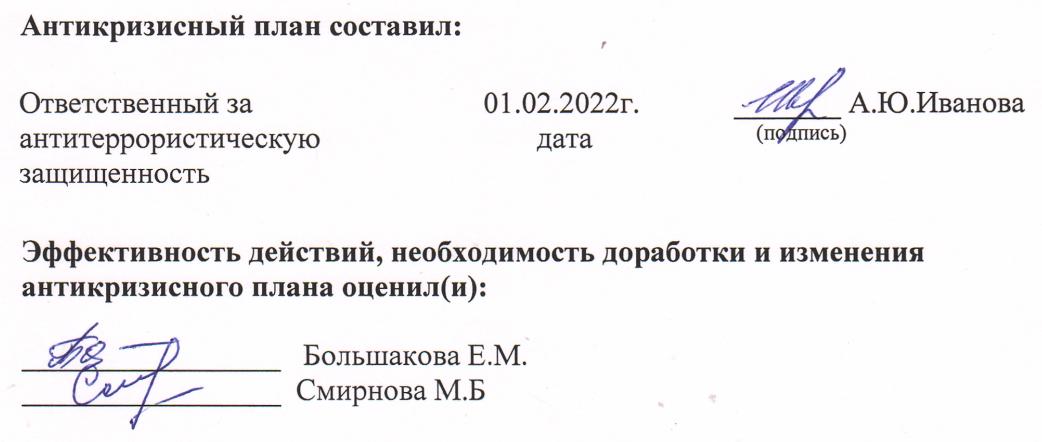 Блок I. ОРГАНИЗАЦИОННЫЙБлок I. ОРГАНИЗАЦИОННЫЙБлок I. ОРГАНИЗАЦИОННЫЙ1.1Важные контакты31.2Антикризисная команда образовательной организации31.3Общие данные об образовательной организации41.4Структура и обязанности команды безопасности51.4.1Состав и структура команды безопасности51.4.2Обязанности команды безопасности51.5Календарный план действий персонала при различных видах чрезвычайных ситуаций7Блок II. МЕТОДИЧЕСКИЙБлок II. МЕТОДИЧЕСКИЙБлок II. МЕТОДИЧЕСКИЙ2.1План действий педагогических и других работников образовательной организации в кризисной ситуации132.1.1Вооруженное нападение132.1.2Обнаружение предмета с подозрением на бомбу152.1.3При угрозе совершения теракта162.1.4При захвате в заложники182.1.5При пожаре18Блок III. РЕСУРСНЫЙБлок III. РЕСУРСНЫЙБлок III. РЕСУРСНЫЙ3.1Ресурсы образовательной организации203.1.1Материально-технические ресурсы203.1.2Кадровые ресурсы213.2Внешние ресурсы213.2.1Материально-технические ресурсы21№п/пНаименование службыНомер телефонаЧрезвычайная помощь112Противопожарная служба1018(48261)3-51-22Полиция102Скорая Медицинская Помощь103Росгвардия8(48261) 3-68-82Дежурная часть  ЕДДС 8(48261) 3-52-11Отделение УФСБ России по Тверской области, в Торжке8(48251) 9-18-49Дежурная часть УГО и ЧС (Управление по гражданской обороне и чрезвычайным ситуациям  в Лихославльском муниципальном округе Тверской области)8(48261) 3-52-82Отдел  образования Администрации Лихославльского муниципального округа Тверской области8(48261)3- 51- 97  № п/пДолжность, ФИОТелефон1Заведующая ОО – Иванова Алла ЮрьевнаРаб.(848261) 2-57-62Дом.(848261) 2-57-29       Сот.  891093327102Воспитатель – Большакова Елена МихайловнаРаб.(848261) 2-57-62Дом.(848261) 2-57-28Сот.896416391483Воспитатель – Смирнова Маргарита БорисовнаРаб.(848261) 2-57-62Сот.89622440021Член кризисной командыЗаместителиЗаведующая ОО – Иванова Алла ЮрьевнаВоспитатель – Большакова Елена МихайловнаВоспитатель Заведующая ОО – Иванова Алла ЮрьевнаВоспитатель – Большакова Елена МихайловнаБольшакова Елена МихайловнаВоспитатель – Большакова Елена МихайловнаПомощник воспитателя -Воспитатель – Большакова Елена МихайловнаБерезкина Марина АнатольевнаВоспитатель – Смирнова Маргарита БорисовнаПомощник воспитателяВоспитатель – Смирнова Маргарита БорисовнаСмирнова Наталья ВладимировнаАдрес учреждения:171207   Тверская область, Лихославльский  район, д. Стан, д.99Количество обучающихся:27Количество работников:8Сигнал для прятанья:Три коротких один длинный, не менее двух раз, речевое оповещение о нападенииСигнал для прятанья может дать: Администрация  с поста №1Описание сигнала о пожаре:Пожарная тревогаСигнал к началу эвакуации:1 длительный звонок зуммераДополнительный сигнал для подтверждения эвакуации:Речевое сообщениеМесто безопасного сбора в случае эвакуации при пожаре:  МОУ Станская СОШАльтернативное место сбора в зависимости от погоды, направления ветра или места несчастного случая:Административное здание  д. СтанСписки обучающихся находятся у:Воспитателей группСписки обучающихся при эвакуации берет с собой: Воспитатели группДолжность в составе команды безопасностиДолжность (выполняемые функции) в штате образовательной организации КоличествоЗаведующая  Ответственный  за антитеррористическую защищенность, ответственный за обеспечение внутриобъектного  и пропускного режимов1ШВоспитатель  Ответственный за оповещение, ответственный за эвакуацию, ответственный за контроль слухов, взаимодействие со СМИ1ШВоспитатель Ответственный за пожарную безопасность, ответственный за эвакуацию1ШМедсестра Станского ФАПОтветственный  за медицинское обеспечение, ответственный за психологическое обеспечение1ВШ№п/пВид угрозы ЧСОповещение и порядок действийОповещение и порядок действийОповещение и порядок действийВремя исполненияОтветственные1. На случай угрозы терактаСигнал оповещения: три прерывистых один длинный звонок зуммера, голосовое сообщение через громкоговорители  текстовое и (или) голосовое сообщение группы WhatsApp.Включение тревожной кнопки. Информирование полицииСигнал оповещения: три прерывистых один длинный звонок зуммера, голосовое сообщение через громкоговорители  текстовое и (или) голосовое сообщение группы WhatsApp.Включение тревожной кнопки. Информирование полицииСигнал оповещения: три прерывистых один длинный звонок зуммера, голосовое сообщение через громкоговорители  текстовое и (или) голосовое сообщение группы WhatsApp.Включение тревожной кнопки. Информирование полицииНемедленно (при наличии возможности)Ответственные  за антитеррористическую защищенность, оповещение и эвакуацию1.1При угрозе взрываСигнал оповещения: один длинный звонок зуммера, голосовое сообщение через громкоговорители, текстовое и (или) голосовое сообщение группы WhatsApp Открытие запасных выходов по ситуации, если нет угрозы проникновения террористов. Включение тревожной кнопки. Информирование полиции.Сигнал оповещения: один длинный звонок зуммера, голосовое сообщение через громкоговорители, текстовое и (или) голосовое сообщение группы WhatsApp Открытие запасных выходов по ситуации, если нет угрозы проникновения террористов. Включение тревожной кнопки. Информирование полиции.Сигнал оповещения: один длинный звонок зуммера, голосовое сообщение через громкоговорители, текстовое и (или) голосовое сообщение группы WhatsApp Открытие запасных выходов по ситуации, если нет угрозы проникновения террористов. Включение тревожной кнопки. Информирование полиции.Немедленно (при наличии возможности)Дежурный администратор ответственный за антитеррористическую защищенность, ответственный за оповещение1.1При угрозе взрыва(Руководствоваться пунктом2.1.2. блока 2)Прослушать информацию по безопасной эвакуации, эвакуировать обучающихся в пункт сбора.(Руководствоваться пунктом2.1.2. блока 2)Прослушать информацию по безопасной эвакуации, эвакуировать обучающихся в пункт сбора.(Руководствоваться пунктом2.1.2. блока 2)Прослушать информацию по безопасной эвакуации, эвакуировать обучающихся в пункт сбора.+2мин при получении сигналаВсе работники образовательной организации, в том числе педагогические работники ведущие занятия1.1При угрозе взрываПроведение экстренной эвакуации сотрудников и обучающихся по ситуации за территорию образовательной организации. Проверка обучающихся и другие действия по указанию администрации образовательной организации.Проведение экстренной эвакуации сотрудников и обучающихся по ситуации за территорию образовательной организации. Проверка обучающихся и другие действия по указанию администрации образовательной организации.Проведение экстренной эвакуации сотрудников и обучающихся по ситуации за территорию образовательной организации. Проверка обучающихся и другие действия по указанию администрации образовательной организации.При получении сигнала о ЧС +3мин.Ответственный за антитеррористическую защищенность, ответственный за эвакуацию, педагогические работники ведущие занятиеПри угрозе взрываУстановка оцепления подозрительного предмета Установка оцепления подозрительного предмета Установка оцепления подозрительного предмета При получении сигнала о ЧС +5мин.Ответственный за антитеррористическую защищенность, сотрудникиПри угрозе взрываИнформирование Отдела образования Администрации Лихославльского муниципального округаИнформирование Отдела образования Администрации Лихославльского муниципального округаИнформирование Отдела образования Администрации Лихославльского муниципального округаПри получении сигнала о ЧС +10 мин.Ответственный за антитеррористическую защищенность, ответственный за оповещениеПри угрозе взрываСбор в месте работы штаба службы спасенияСледование указаниям руководителя и службы спасенияСбор в месте работы штаба службы спасенияСледование указаниям руководителя и службы спасенияСбор в месте работы штаба службы спасенияСледование указаниям руководителя и службы спасенияПо прибытии служб +3 мин.Ответственный за антитеррористическую защищенностьПри угрозе взрываПо согласованию с представителями ФСБ и Росгвардии роспуск обучающихся по месту жительстваПо согласованию с представителями ФСБ и Росгвардии роспуск обучающихся по месту жительстваПо согласованию с представителями ФСБ и Росгвардии роспуск обучающихся по месту жительстваПо согласованиюЗаведующая образовательной организации1.2При вооруженномпроникновении в зданиеСигнал оповещения: три прерывистых один длинный звонок зуммера, текстовое и (или) голосовое сообщение группы WhatsApp. Голосовое сообщение по громкоговорителям. Включение тревожной кнопки, дублирование сообщения ОМВД по телефону «…..».Сигнал оповещения: три прерывистых один длинный звонок зуммера, текстовое и (или) голосовое сообщение группы WhatsApp. Голосовое сообщение по громкоговорителям. Включение тревожной кнопки, дублирование сообщения ОМВД по телефону «…..».Сигнал оповещения: три прерывистых один длинный звонок зуммера, текстовое и (или) голосовое сообщение группы WhatsApp. Голосовое сообщение по громкоговорителям. Включение тревожной кнопки, дублирование сообщения ОМВД по телефону «…..».Немедленно Ответственны  за антитеррористическую защищенность или первый обнаруживший1.2При вооруженномпроникновении в здание(Руководствоваться пунктом2.1.1. блока 2)Закрыть кабинеты, укрыться в подсобных помещениях. Если есть возможность без риска для жизни эвакуироваться в безопасное место через эвакуационные выходы, окна 1-ых этажей, 2-3 этаж с использованием спасательного комплекта.Дальнейшие действия по указанию администрации образовательной организации  и (или) по сложившийся ситуации.(Руководствоваться пунктом2.1.1. блока 2)Закрыть кабинеты, укрыться в подсобных помещениях. Если есть возможность без риска для жизни эвакуироваться в безопасное место через эвакуационные выходы, окна 1-ых этажей, 2-3 этаж с использованием спасательного комплекта.Дальнейшие действия по указанию администрации образовательной организации  и (или) по сложившийся ситуации.(Руководствоваться пунктом2.1.1. блока 2)Закрыть кабинеты, укрыться в подсобных помещениях. Если есть возможность без риска для жизни эвакуироваться в безопасное место через эвакуационные выходы, окна 1-ых этажей, 2-3 этаж с использованием спасательного комплекта.Дальнейшие действия по указанию администрации образовательной организации  и (или) по сложившийся ситуации.Немедленно при поступлении сигналаПедагогические  работники ведущие занятие с обучающимися1.2При вооруженномпроникновении в зданиеПокинуть открытые помещения. Оценить обстановку. При возможности эвакуироваться, помочь эвакуироваться коллегам и обучающимся. При невозможности эвакуироваться запереться в безопасном месте.Покинуть открытые помещения. Оценить обстановку. При возможности эвакуироваться, помочь эвакуироваться коллегам и обучающимся. При невозможности эвакуироваться запереться в безопасном месте.Покинуть открытые помещения. Оценить обстановку. При возможности эвакуироваться, помочь эвакуироваться коллегам и обучающимся. При невозможности эвакуироваться запереться в безопасном месте.Немедленно при получении сигнала Все работники образовательной организации1.2При вооруженномпроникновении в зданиеОбеспечить:встречу прибывшей службы спасения и медицинской помощи;беспрепятственный проход на территорию и в здания сотрудникам службы спасения и медицинской помощи;Обеспечить:встречу прибывшей службы спасения и медицинской помощи;беспрепятственный проход на территорию и в здания сотрудникам службы спасения и медицинской помощи;Обеспечить:встречу прибывшей службы спасения и медицинской помощи;беспрепятственный проход на территорию и в здания сотрудникам службы спасения и медицинской помощи;По прибытию +1 минОтветственный за антитеррористическую защищенность1.2При вооруженномпроникновении в зданиеПроинформировать об опасности ЧС руководителей соседних учреждений. Информирование отдела образования  Администрации Лихославльского муниципального округа Тверской областиПроинформировать об опасности ЧС руководителей соседних учреждений. Информирование отдела образования  Администрации Лихославльского муниципального округа Тверской областиПроинформировать об опасности ЧС руководителей соседних учреждений. Информирование отдела образования  Администрации Лихославльского муниципального округа Тверской областипри получении сигнала о ЧС +10 минОтветственный за антитеррористическую защищенность, ответственный за оповещениеСбор в месте работы штаба службы спасенияСледование указаниям руководителя и службы спасенияСбор в месте работы штаба службы спасенияСледование указаниям руководителя и службы спасенияСбор в месте работы штаба службы спасенияСледование указаниям руководителя и службы спасенияПо прибытии служб +3 мин.Ответственный за антитеррористическую защищенность1.3При захвате обучающихся или персонала в заложникиНажать тревожную кнопку. Сообщить о случившемся дежурному ОМВД по телефону «8(48261) 3-68-82»Нажать тревожную кнопку. Сообщить о случившемся дежурному ОМВД по телефону «8(48261) 3-68-82»Нажать тревожную кнопку. Сообщить о случившемся дежурному ОМВД по телефону «8(48261) 3-68-82»Немедленно Ответственный  за антитеррористическую защищенность или первый обнаруживший инцидент 1.3При захвате обучающихся или персонала в заложники(Руководствоваться пунктом 2.1.4. блока 2)Если есть возможность безопасной эвакуации немедленно вывести не захваченный персонал и обучающихся из здания образовательной организации (организовать проверку обучающихся, работников). При угрозе жизни на пути к эвакуации закрыть кабинеты, укрыться в подсобных помещениях.(Руководствоваться пунктом 2.1.4. блока 2)Если есть возможность безопасной эвакуации немедленно вывести не захваченный персонал и обучающихся из здания образовательной организации (организовать проверку обучающихся, работников). При угрозе жизни на пути к эвакуации закрыть кабинеты, укрыться в подсобных помещениях.(Руководствоваться пунктом 2.1.4. блока 2)Если есть возможность безопасной эвакуации немедленно вывести не захваченный персонал и обучающихся из здания образовательной организации (организовать проверку обучающихся, работников). При угрозе жизни на пути к эвакуации закрыть кабинеты, укрыться в подсобных помещениях.При получении сигнала о ЧС +2 мин.Ответственный за антитеррористическую защищенность, ответственный за эвакуацию и другие работники при нахождении в здании1.3При захвате обучающихся или персонала в заложникиУточнить местонахождение террористов и заложников, их требования, психологическое состояние. Организовать наблюдение за зданием образовательной организации с целью не допустить проникновения в него посторонних.Уточнить местонахождение террористов и заложников, их требования, психологическое состояние. Организовать наблюдение за зданием образовательной организации с целью не допустить проникновения в него посторонних.Уточнить местонахождение террористов и заложников, их требования, психологическое состояние. Организовать наблюдение за зданием образовательной организации с целью не допустить проникновения в него посторонних.После эвакуации +1мин.Ответственный за антитеррористическую защищенность, ответственный за психологическое обеспечениеПри захвате обучающихся или персонала в заложникиОрганизовать встречу силовых структур, сообщить все сведения, которыми вы обладаете о террористах и захваченных ими людей. Передать силовым структурам план расположения помещений образовательной организации. Информирование Отдела образования Администрации  Лихославльского муниципального округа Тверской области.Организовать встречу силовых структур, сообщить все сведения, которыми вы обладаете о террористах и захваченных ими людей. Передать силовым структурам план расположения помещений образовательной организации. Информирование Отдела образования Администрации  Лихославльского муниципального округа Тверской области.Организовать встречу силовых структур, сообщить все сведения, которыми вы обладаете о террористах и захваченных ими людей. Передать силовым структурам план расположения помещений образовательной организации. Информирование Отдела образования Администрации  Лихославльского муниципального округа Тверской области.По прибытию + 2 мин.Ответственный за антитеррористическую защищенность2.На случай пожара(Руководствоваться пунктом2.1.5. блока 2)При обнаружении пожара, нажать кнопку пожарного извещателя, оценить обстановку и приступить к тушению возгорания первичными средствами пожаротушения только при отсутствии угрозы жизни и здоровью. При отсутствии результата тушения пожара, эвакуироваться со всеми людьми находящимися в здании.(Руководствоваться пунктом2.1.5. блока 2)При обнаружении пожара, нажать кнопку пожарного извещателя, оценить обстановку и приступить к тушению возгорания первичными средствами пожаротушения только при отсутствии угрозы жизни и здоровью. При отсутствии результата тушения пожара, эвакуироваться со всеми людьми находящимися в здании.(Руководствоваться пунктом2.1.5. блока 2)При обнаружении пожара, нажать кнопку пожарного извещателя, оценить обстановку и приступить к тушению возгорания первичными средствами пожаротушения только при отсутствии угрозы жизни и здоровью. При отсутствии результата тушения пожара, эвакуироваться со всеми людьми находящимися в здании.Немедленно при обнаруженииОтветственный за пожарную безопасность или первый обнаруживший работник2.На случай пожараПри срабатывании автономного речевого сигнала: «Внимание всем!» «Пожарная тревога!» Приступить к экстренной эвакуации сотрудников и обучающихся. При срабатывании автономного речевого сигнала: «Внимание всем!» «Пожарная тревога!» Приступить к экстренной эвакуации сотрудников и обучающихся. При срабатывании автономного речевого сигнала: «Внимание всем!» «Пожарная тревога!» Приступить к экстренной эвакуации сотрудников и обучающихся. +2мин.Ответственный за пожарную безопасность, ответственный за эвакуацию2.На случай пожараОткрытие запасных выходов разблокирование системы доступаОткрытие запасных выходов разблокирование системы доступаОткрытие запасных выходов разблокирование системы доступа+2мин.Ответственный за пожарную безопасность, ответственный за эвакуацию2.На случай пожараПроверить численность обучающихся и сотрудниковПроверить численность обучающихся и сотрудниковПроверить численность обучающихся и сотрудников+4 мин.Ответственный за эвакуацию2.На случай пожараИнформирование пожарно-спасательной части г. Лихославль по телефону  8(48261)3-51-22 и (или) 01.Информирование пожарно-спасательной части г. Лихославль по телефону  8(48261)3-51-22 и (или) 01.Информирование пожарно-спасательной части г. Лихославль по телефону  8(48261)3-51-22 и (или) 01.Администрация  образовательной организации2.На случай пожараЛокализация, тушение возгорания при отсутствии угрозы жизни и здоровьюЛокализация, тушение возгорания при отсутствии угрозы жизни и здоровьюЛокализация, тушение возгорания при отсутствии угрозы жизни и здоровьюЗвено  пожаротушения ГОВынос документации и имущества образовательной организации, тушение пожара:Вынос документации и имущества образовательной организации, тушение пожара:Вынос документации и имущества образовательной организации, тушение пожара:Вынос документации и имущества образовательной организации, тушение пожара:Вынос документации и имущества образовательной организации, тушение пожара:Вынос документации и имущества образовательной организации, тушение пожара:Вынос документации и имущества образовательной организации, тушение пожара:1Приказы по образовательному учреждению, документы директораПриказы по образовательному учреждению, документы директораЗаведующая образовательной организацииЗаведующая образовательной организацииЗаведующая образовательной организации2Финансовые документыФинансовые документыЗаведующая образовательной организацииЗаведующая образовательной организацииЗаведующая образовательной организации3Журналы, документы Журналы, документы Заведующая образовательной организацииЗаведующая образовательной организацииЗаведующая образовательной организации4Архив Архив Заведующая образовательной организацииЗаведующая образовательной организацииЗаведующая образовательной организации5Ценное имущество (по возможности)Ценное имущество (по возможности)Ответственные за имущество Ответственные за имущество Ответственные за имущество 6Встреча пожарных расчетов, силовых структур и согласование с ними действийВстреча пожарных расчетов, силовых структур и согласование с ними действийЗаведующая образовательной организацииЗаведующая образовательной организацииЗаведующая образовательной организации7Информирование Отдела образования Администрации Лихославльского муниципального округа Тверской области Информирование Отдела образования Администрации Лихославльского муниципального округа Тверской области Заведующая образовательной организацииЗаведующая образовательной организацииЗаведующая образовательной организацииНаименование ресурсаМесто, характеристикиПримечаниеПротивопожарное оборудованиеИзвещатели  пожарные  дымовые  ДИП-212-45-   21 штук. Извещатели  пожарные   тепловые ИП 114-5-А2 – 5 штук.Извещатели  пожарные  ручные ИР-1  -  5 штук. Огнетушители (ОУ- 3 – 3 штук   и ОП-4 – 7 штук)Технические средства исправны, находятся в рабочем состоянии.Сигнал охватывает всё здание ОУСистема  оповещения и управления эвакуацией при пожареПрибор СОУЭ 3-го типа (НПБ 104-03/СП 3.13131.2009): приемно-контрольный прибор «ВЭРС ПК8», оповещатель световой (табло «ВЫХОД»)Технические средства исправны, находятся в рабочем состоянии.ПКППКП- «УО-1/1А»1шт., РИП «Нота-1,01»1шт., извещатель «Астра321»Технические средства исправны, находятся в рабочем состоянии.Пост охраныУ главного входа в зданиеПлан эвакуацииГлавный выход и в группахВходные двериВходные двери  металлические противопожарные с доводчиками, оборудованы одним врезным замком, одним навесным замком (установлены на расстоянии не менее 300мм друг от друга) и щеколдой для закрытия внутри помещения. Дверь центрального входа оборудована видеодомофоном.  Телефонная связьКабинет заведующейЧлен кризисной командыЗаместителиЗаведующая ОО – Иванова Алла ЮрьевнаВоспитатель – Большакова Елена МихайловнаВоспитатель Заведующая ОО – Иванова Алла ЮрьевнаВоспитатель – Большакова Елена МихайловнаБольшакова Елена МихайловнаВоспитатель – Большакова Елена МихайловнаПомощник воспитателя -Воспитатель – Большакова Елена МихайловнаБерезкина Марина АнатольевнаВоспитатель – Смирнова Маргарита БорисовнаПомощник воспитателяВоспитатель – Смирнова Маргарита БорисовнаСмирнова Наталья ВладимировнаНаименование ресурсаНаименование ресурсаМесто, характеристикиПримечание1. Здания, помещения1. Здания, помещения1. Здания, помещения1. Здания, помещенияЗдание  одноэтажноеОбщая площадь здания 319,9 кв.мОбщая площадь здания 319,9 кв.мГод ввода в эксплуатацию 1974В здании имеются: центральный вход, два входа в групповые,  вход в котельную.Возможность  проникнуть в здание из соседних домов, в том числе по крышам и коммуникациям -  отсутствует.Возможность  проникнуть в здание из соседних домов, в том числе по крышам и коммуникациям -  отсутствует.Прогулочная  площадкаИспользуется как место сбора  при эвакуации при пожареИспользуется как место сбора  при эвакуации при пожареМесто безопасного сбора в случае эвакуации при пожаре МОУ Станская СОШЗдание дошкольного образовательного учреждения оборудовано всеми необходимыми инженерными сетями.Водопровод,  канализация, система отопления, электрические и телефонные сети, доступ в Интернет. Водопровод,  канализация, система отопления, электрические и телефонные сети, доступ в Интернет. Есть чердачное помещение, подвальное помещение  отсутствует.          ОграждениеТерритория ограждена забором,  на  внешних защитных конструкциях  установлены калитки, имеется шлагбаум. Территория ограждена забором,  на  внешних защитных конструкциях  установлены калитки, имеется шлагбаум. Подъезд для автотранспорта удобный.